 Reading stories to your child 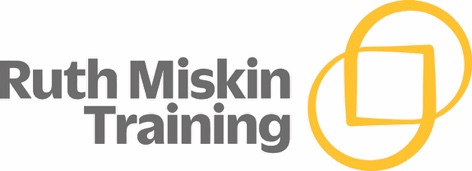 What can you do to help at home?Read the same stories aloud again and againRead with enthusiasm – love each storyUse a range of vocabulary with your child.There are free video tutorials on our website – www.ruthmiskin.com Select ‘More and International’ at the top, then ‘Home reading’ from the drop-down list: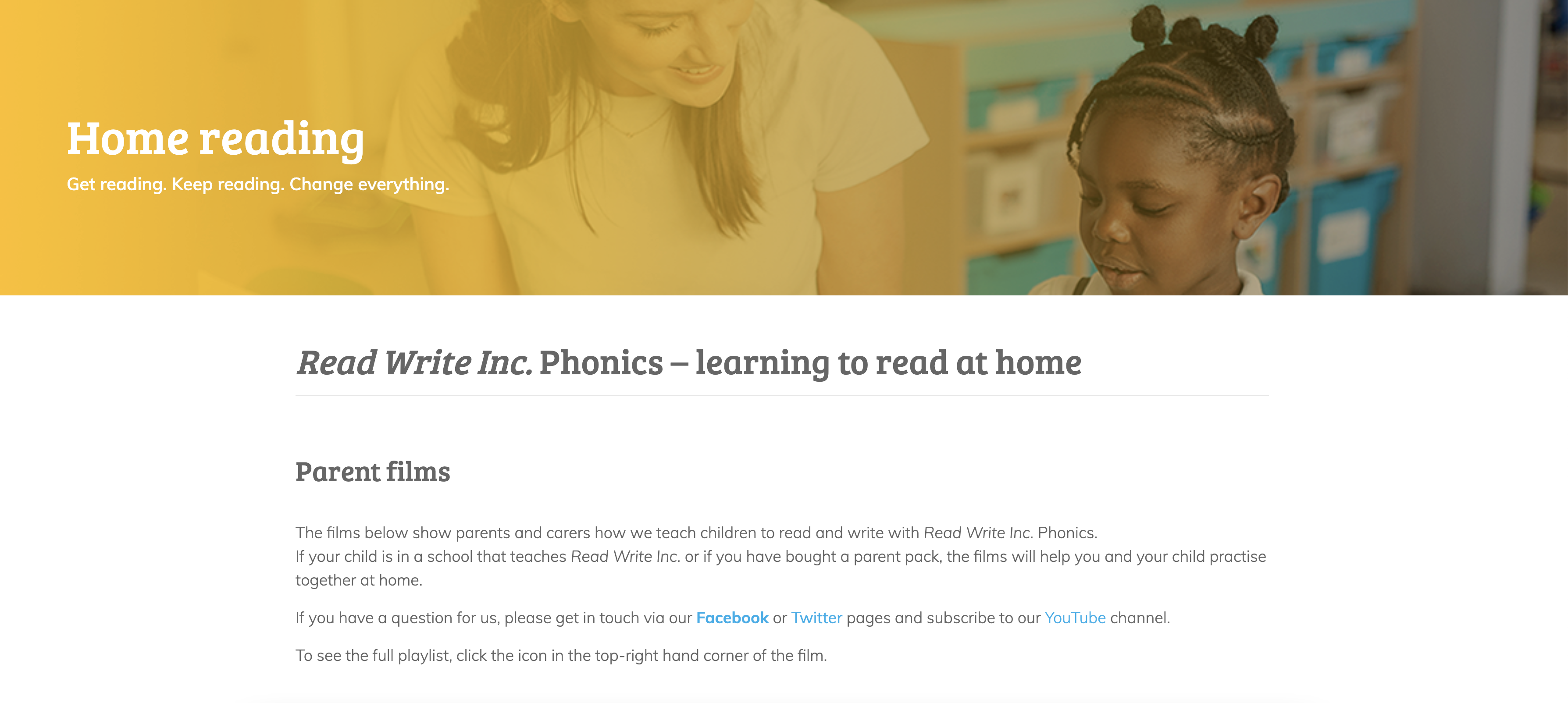 We’re also on Facebook – www.facebook.com/miskin.educationFree e-books for home reading:http://www.oxfordowl.co.uk/Reading/